شماره..............   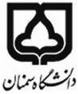 تاریخ................   فرم درخواست استفاده از خدمات کارگاهی                                              با سلام                                                                                                                                                     استاد محترم راهنما جناب آقای............................................احتراما اینجانب........................................دانشجوی مقطع....................... با شماره دانشجویی............................................جهت انجام امور پژوهشی/ پروژه/ پایان نامه/ رساله یا..................... متقاضی استفاده از خدمات کارگاه........................................میباشم.                                                                                                                   شماره تماس:امضاء/ تاریخ                       رئیس محترم دانشکده مهندسی مکانیک                                                                                                              احتراما خواهشمند است دستور فرمایید همکاری لازم با دانشجو .................................جهت انجام مرتبط با ..........................صورت پذیرد.         استاد راهنما...................................امضاء/ تاریخ                       باسلامکارشناس محترم کارگاه/ آزمایشگاه لطفا اقدام لازم صورت پذیرد.محمدصادق ولی پور            رئیس دانشکده مهندسی مکانیک       امضاء/ تاریخ                     